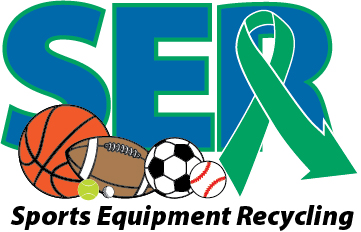 Equipment Wish List If you have any of the items listed below or other sports equipment you are no longer using, please consider donating to this program.  Equipment collected will be given to students with special needs at YOUR school and throughout Pitt County.  The following is a list of items in high demand, but any and all equipment donations are welcome! Bicycle Equipment Needs:Bikes – old, new, big, smallStationary bikesBicycle training wheelsGlide/Balance BikesBicycle HelmetsStationary hand cyclesRecreation Equipment Needs:Bocce sets – indoor and outdoorHorseshoe sets – metal or plasticDisc golf targets/goalsFrisbee golf discsCornhole boardsCornhole bagsMini golf mats – putting greensFishing polesAdaptive fishing polesArchery equipmentRing tossRubber bowling balls (heavy)Small parachutesAquatic Equipment Needs: Goggles/swim masksFloating or side mounted basketball goalsFloating  volleyball netsKick boardsPool toysApparel Needs:Sneakers – gently used, all sizesHats – all stylesTeam jerseys/shirts – all teams, all sizesSmall duffle bags/book bagsFitness Needs:ConesPedometersStethoscopesLarge therapy/exercise ballsAgility laddersMedicine ballsJump ropesResistance bandsHeart rate monitorsHand/wrist weightsFloor markers – poly spots, hands, feet, directional arrows, etc…Tape measure – 100-200 ftSpecific Sport Equipment Needs:Softball/Baseball glovesLacrosse sticksFrisbeesPortable basketball goals – smallHockey sticksBaseball/Softball batsCollapsible goals – volleyball, soccer,      basketball, hockey, etc…Balls – soccer, basketball, golf, beach,     baseballs, kickballs, footballs, etc…Technology Needs:Wii remote controlsWii Games – sports or fitness relatedProjectorsStopwatchesAnd MUCH MORE!